Методическая разработка   внеаудиторного мероприятия( форма  внеаудиторного мероприятия) (название внеаудиторного мероприятия)Организатор внеаудиторного мероприятия:_____________________________________________________________________________________________________ (фамилия, имя отчество  организатора, должность (группа )Целевая аудитория: _____________________________________________________Дата проведения  мероприятия: _____________г. Набережные ЧелныСОДЕРЖАНИЕ.Пояснительная записка……………………………………………………………Ход мероприятия………...………………………………………………………...Список источников…………………………………………………………………Приложения………………………………………………………………………….ХОД МЕРОПРИЯТИЯ: 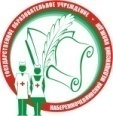 Министерство здравоохранения Республики ТатарстанГАПОУ   «Набережночелнинский медицинский колледж».Отдел основного профессионального образования МК-18Методическая разработка  внеаудиторного мероприятия  СОГЛАСОВАНОЗаместитель директора по воспитательной работе ГАПОУ «Набережночелнинский   медицинский   колледж_________________________________Нурмухаметова Н.Ф.    (подпись, расшифровка подписи)______________ 20___годСЦЕНАРИЙ ВНЕАУДИТОРНОГО МЕРОПРИЯТИЯ   (наименование мероприятия) СЦЕНАРИЙ ВНЕАУДИТОРНОГО МЕРОПРИЯТИЯ   (наименование мероприятия) Образовательное учреждение:ГАПОУ   «НАБЕРЕЖНОЧЕЛНИНСКИЙ МЕДИЦИНСКИЙ КОЛЛЕДЖ»Образовательное учреждение:ГАПОУ   «НАБЕРЕЖНОЧЕЛНИНСКИЙ МЕДИЦИНСКИЙ КОЛЛЕДЖ»Организатор:   Организатор:   Тип мероприятия:Тип мероприятия:Уровень внеаудиторного мероприятия:Уровень внеаудиторного мероприятия:Форма внеаудиторного мероприятия:Форма внеаудиторного мероприятия:Методы и приемы внеаудиторного мероприятияМетоды и приемы внеаудиторного мероприятия АННОТАЦИЯ:    АННОТАЦИЯ:   Целевая аудитория Время мероприятия:Цель:   Задачи:Формируемые компетенцииФормы организации работы студентовПредварительная подготовка  мероприятияОборудование, реквизиты ОформлениеХронокарта мероприятия